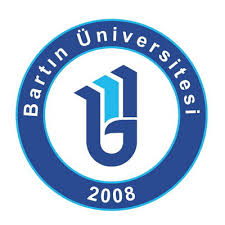 BARTIN ÜNİVERSİTESİMÜHENDİSLİK, MİMARLIK VE TASARIM FAKÜLTESİİNŞAAT MÜHENDİSLİĞİ BÖLÜMÜ2019-2020 EĞİTİM ÖĞRETİM YILI GÜZ DÖNEMİINS2061 – ULAŞTIRMA SİSTEMLERİDERS TANITIM FORMUDers Bilgileri: 		Bina: Merkezi Sayısal Derslik				Sınıf: Z03 (N.Ö) / Z09 (İ.Ö.)				Günler: Cuma (N.Ö) / Cuma (İ.Ö)Saatler: 0930 – 1215 / 2000 – 2245 Bina: Merkezi Sayısal DerslikDersi Veren:			Doç. Dr. Altan ÇETİN				E-mail: acetin@bartin.edu.tr				Tel: 0378 501 10 00 / 1642 				Ofis: Mühendislik Fakültesi İdari Binası, 2. Kat 235 Dersle ilgili görüşme saatleri: Pazartesi -1400 –1600Duyuruların için Web sitesi: https://insaat.bartin.edu.tr/  ve ya http://akademikpersonel.bartin.edu.tr/acetin/ Önerilen Kaynaklar: 	Karayolu Mühendisliği, Nadir Yayla, Birsen Yayınevi, İstanbul, 2002.	Karayolları Genel Müdürlüğü (KGM), “Karayolu Tasarım El Kitabı” KGM Yayını, Ankara, 2005.	Öztürk, Z. ve Arlı, V. (2009), “Demiryolu Mühendisliği” İstanbul Ulaşım A.Ş.	Yol Üstyapısı, Prof. Dr. Emine AĞAR, İTÜ Yayınları.	Highways and Traffic, Vol.1, O’Flaherty, C.A., Edward Arwold Press, UK., 1988.Ders Aktiviteleri: 	Ders anlatımı, çeşitli konular üzerine soru-cevap ve gösterip yaptırma, problem çözme.Değerlendirme:	Ara Dönem (% 40) 2 adet Kısa Sınav   : % 201 adet Ara Sınav    : % 20	Dönem Sonu(% 60)1 adet Ödev            : % 151 adet Final Sınav  : % 45Devam Zorunluluğu:	Bartın Üniversitesi Eğitim Öğretim Yönetmeliğine göre %70 devam zorunluluğu aranacaktır. 14 haftalık teorik ders süresi içerisinde 5 hafta derse katılmayan öğrenci “DZ” notu ile devamsızlıktan kalacak, dönem sonu sınavlarına girme hakkını kaybedecektir.Dersin Amacı:	Ulaştırma sistemleri ve karakteristiklerini ve ulaştırma biliminin araştırma alanlarını tanımak, ulaştırma planlaması, ulaştırma ekonomisi ve trafik analizinde temel esasların öğrenmek, geometrik tasarım ve toprak işleri esasları ve aşamalarının temel düzeydeki problemlerinin çözmektir.Dersin İçeriği:	Sistem kavramı, ulaşım sistemleri ve karakteristikleri, ulaşım planlamasının önemi ve aşamaları, ulaştırma ekonomisi, ulaştırma yatırımlarının değerlendirme esasları ve temel yöntemler, karayolu trafik analizinde temel kavramlar, trafik akım modelleri ve kapasite analizi, karayolu ve demiryolu güzergah araştırma esasları ve aşamaları, ulaştırma yapılarında toprak işleri, enkesit alanları ve toprak hacimlerinin hesapları, kübaj tablosu ve kütleler diyagramı, ulaştırma geometrik güzergah proje elemanları ve aşamaları, karayolu üstyapısı (elemanları, karışım ve yapısal tasarımı), raylı sistemler, demiryolu geometrik standartları, demiryolu üstyapı elemanları, havaalanı elemanları, tasarımda etkili parametreler, limanlar ve elemanlarıHaftalık Ders Akışı:	AKTS İş Yükü:HaftaKonu BaşlıklarıHaftaSistem kavramı, ulaşım sistemleri ve karakteristikleriHaftaUlaşım planlamasının önemi ve aşamalarıHaftaKarayolu trafik analizinde temel kavramlarHaftaTrafik akım modelleri ve kapasite analiziHaftaKarayolu ve demiryolu güzergâh araştırma esasları ve aşamalarıHaftaUlaştırma geometrik güzergah proje elemanları, proje aşamaları (sıfır poligonu, plan, boykesit, enkesit),HaftaUlaştırma yapılarında toprak işleri, enkesit alanları ve toprak hacimlerinin hesaplarıHaftaAra SınavHaftaKübaj tablosu ve kütleler diyagramıHaftaUlaştırma ekonomisi, ulaştırma yatırımlarının değerlendirme esasları ve temel yöntemlerHaftaKarayolu üstyapısı (elemanları, karışım ve yapısal tasarımı),HaftaRaylı sistemler, demiryolu geometrik standartları,HaftaDemiryolu üstyapı elemanları (raylar, balast, travers, bağlantı elemanları)HaftaHavaalanı elemanları (pistler, apron, taksi yolu, terminal binası), tasarımda etkili parametrelerHaftaFinal sınavı  AktiviteSayıSüre (Saat)Toplam İş YüküTeorik Ders Anlatımı132,532,5Ders Öncesi Bireysel Çalışma11111Ders Sonrası Bireysel Çalışma11111Proje Ödevi 11212Kısa Sınav236Ara Sınav Hazırlık339Final Sınavı Hazırlık4416Ara Sınav11,51,5Final Sınavı11,51,5ToplamToplamToplam101,0Toplam İş Yükü / 25 (Saat)Toplam İş Yükü / 25 (Saat)Toplam İş Yükü / 25 (Saat)4,04AKTSAKTSAKTS4,00